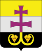 МУНИЦИПАЛЬНОЕ УЧРЕЖДЕНИЕ АДМИНИСТРАЦИЯ МУНИЦИПАЛЬНОГО ОБРАЗОВАНИЯ «ВЕШКАЙМСКИЙ РАЙОН» УЛЬЯНОВСКОЙ ОБЛАСТИРАСПОРЯЖЕНИЕ04 июня 2018 г.                                                                                            № 76-рр.п. Вешкайма Об утверждении состава Межведомственной комиссии по противодействию коррупции в муниципальном образовании «Вешкаймский район»1. Утвердить состав Межведомственной комиссии по противодействию коррупции в муниципальном образовании «Вешкаймский район» (прилагается).2. Настоящее распоряжение вступает в силу с момента подписания.3. Контроль за исполнением настоящего распоряжения оставляю за собой.Глава администрации муниципального образования «Вешкаймский район»                                                                   Т.Н. Стельмах                                                                                           ПРИЛОЖЕНИЕ к распоряжению администрациимуниципального образования«Вешкаймский район»от 04.06.2018 № 76-рСОСТАВМежведомственной комиссии по противодействию коррупции в муниципальном образовании «Вешкаймский район»_________________________Председатель Межведомственной комиссии:Ковшова Л.М.- секретарь Вешкаймского РК КПРФ (по согласованию).Заместитель Председателя Межведомственной комиссии:Сергеев П.А.- главный специалист-эксперт по мобилизационной подготовке администрации муниципального образования «Вешкаймский район».Секретарь Межведомственной комиссии:Самосудова И.В.- специалист отдела правового обеспечения и муниципальной службы администрации муниципального образования «Вешкаймский район».Члены Межведомственной комиссии:Перунова И.В.Мартынова Т.Ф.Озякова М.В.Абрамова Н.Н.- главный специалист по учебной работе муниципального учреждения Управление образования администрации муниципального образования «Вешкаймский район»;- председатель Контрольно-счётной комиссии муниципального образования «Вешкаймский район» (по согласованию);- медицинская сестра ГУЗ «Вешкаймская РБ» (по согласованию);- помощник депутата Законодательного Собрания Ульяновской области (по согласованию);Камаев Ф.К.- председатель общественной организации «Боевое Братство» (по согласованию);Салина Л.Ф.- директор-главный редактор ОАУ РГ «Путь Октября» (по согласованию);Степанов М.В.- пенсионер (по согласованию);Сырова Т.М.- пенсионер (по согласованию);Феткуллова Г.Н.Болотнова Л.В.Бутылкина В.А.Юдникова О.М.- председатель татарской национальной культурной автономии муниципального образования «Вешкаймский район» (по согласованию);- общественный представитель  Уполномоченного по противодействию коррупции в муниципальном образовании «Вешкаймский район» (по согласованию);- председатель Палаты справедливости и общественного контроля муниципального образования «Вешкаймский район» (по согласованию);- председатель Общественной палаты муниципального образования «Вешкаймский район» (по согласованию);Шуёнков В.А.- пенсионер (по согласованию).